4. В выработке культуры поведения широко использовать игры и игровые ситуации. 5. Помнить, что в воспитании культуры поведения есть ситуации, когда вообще никакие слова не нужны, достаточно примера, образца поступка. 6. Создавать вместе с детьми различные памятки: «Мой внешний вид», «Культура поведения в музее, кинотеатре» и т.д. 7. Помнить: вы – главный воспитатель, вы – пример.Культура речи. Речь наша богата. Но в последнее время мы слышим мало добрых слов и от взрослых, и от детей. О недопустимости в семье грубых слов всем известно. Гнев, как и насморк, весьма насущная проблема, и игнорировать её нельзя. В гневе мы теряем рассудок и общаемся с детьми, как со своими врагами: кричим, унижаем. Но нужно помнить о том, что гнев порой слишком дорого обходится нам и нашим детям. Не отсюда ли маленькие беглецы из дома, замкнутость, испуг детей? И некоторым родителям стоит задуматься, не умерить ли свой гнев по отношению к детям. Вот какие советы дает по этому поводу психолог: 1. Назовите вслух своё чувство. - осторожно, пора остановиться - я очень недовольна, я рассержена - я разгневана, но это скоро пройдет 2. Затем назовите причину своего гнева и попробуйте найти причину его в дурном настроении, в плохой погоде, ссоре с супругом, но ни в коем случае не вините ребёнка. 3. Посмотрите в окно, переключите внимание. Гнев пройдет, не причиняя никому вреда. А потом, спокойно, тихо поговорите со своим ребёнком о том, из-за чего вы дошли до такого состояния. А чтобы воспитание вашего ребёнка происходило не урывками и эффективно, уделяйте им больше времени вечерами и в выходные дни.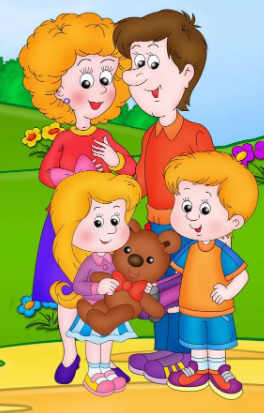       Задачи взрослых в воспитании культуры поведения у детей:Воспитание уважения к людям.Формирование правил поведения и хороших манер в гостях, дома, на улице, в общественных местах.Воспитание культуры общения и культуры речи ребёнка.Воспитание уважения к людям. Осуществляется  через семейное воспитание. Каковы отношения в семье, таково будет отношение детей к вам и окружающим. Что ребёнок видит ежедневно в семье, то он обязательно перенесёт во взрослую жизнь.Воспитанность человека, его хорошие манеры, его уважение к другим людям и к самому себе начинается в детстве. Ребёнок чрезвычайно подражателен и усваивает те модели поведения, которые в нём закладывает его семья.  Помните: - Ваши показные вежливость и чуткость ребёнок легко распознает – подражая, он очень скоро вернёт их вам. - Не грубите и не сквернословьте: ваши привычки станут привычками ребёнка. - Не говорите о людях неуважительно, плохо – ребёнок станет отзываться так и о вас. - Поступайте с другими тактично – это будет для вашего ребёнка уроком доброты и человечности. - Проявляйте благородство при любых обстоятельствах.Помните, поведение – нравственное мерило человека. Будьте эталоном для своего ребёнка.О правилах поведения и хороших манерах дома и в общественных местах говорится и пишется достаточно много. Однако бывают случаи, когда ребята знают правила поведения, но не выполняют их.  Причин этому несколько:- некоторые правила поведения ребята знают, однако не умеют их правильно выполнять.  - иногда ребёнок знает правила поведения, знает, как их выполнять, но… не выполняет.  - часто ребята не выполняют правила, считая их ненужными, неважными, что их просто придумали взрослые. Советы родителям: 1. Не учите культуре назидательно. Излишняя морализация вызывает желание действовать назло. 2. Привлекать ребёнка к посильной деятельности (накрыть на стол, почистить обувь и одежду, подготовиться к встрече гостей). 3. Создавать специальные ситуации-задания: встретить тётю Машу, пригласить кого-то на прогулку, позвонить по телефону знакомым и др.